Приложение №1           ПРОФСОЮЗНЫЙ СЕРТИФИКАТ Настоящий сертификат предоставляет право члену Профсоюза работников здравоохранения на получение материальной помощи в виде единовременной выплаты в случае травмирования работника на производстве (травмы, увечья, в том числе в результате действий третьих лиц) легкой, тяжелой степени тяжести или в случае со смертельным исходом.  _______________________________________________________________________Каждый случай травмирования подлежит обязательному расследованию работодателем. О произошедшем необходимо сообщить в администрацию учреждения и поставить в известность председателя профсоюзной организации (профкома).Размер единовременной выплаты:* в зависимости от тяжести травмы и продолжительности лечения – согласно Положению от 26.10.2010г. № 11-9 «О порядке оказания социальной поддержки членам Профсоюза работников здравоохранения, получившим травму на производстве не по своей вине»Дополнительную информацию можно получить по телефону «горячей линии Профсоюза»: +7 987 045 24 88 и на сайте www. robprzrf.ruРеспубликанский комитет профсоюза работников здравоохранения:г. Уфа, ул. Кирова, д. 1, оф. 440 тел. 8(347) 273-17-32 e-mail: robprzrf@mail.ru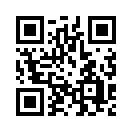 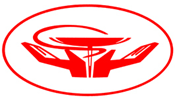 ПРОФСОЮЗ РАБОТНИКОВ ЗДРАВООХРАНЕНИЯ РОССИЙСКОЙ ФЕДЕРАЦИИРЕСПУБЛИКАНСКАЯ ОРГАНИЗАЦИЯ БАШКОРТОСТАНАПри легких травмахдо 20 000 рублей * При тяжелых травмахдо 20 000 рублей *При смертельном исходе50 000 руб.